Initial Disbursement of Grant Funds Request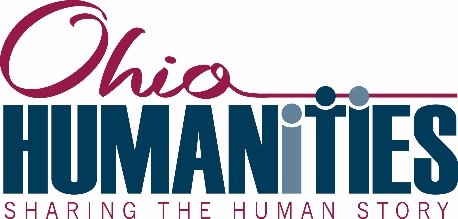 Ohio Humanities471 E. Broad St. #1620Sponsoring Organization:   ___________________________________________________________Project Title:	_____________________________________________________________________Grant Number:	____________________________DUNS Number:	____________________________	EIN: ____________________________________ Check here if the program information (date, time, location) from the application is the same. Please submit the initial event data form. _______ Check here if they are different. Please attach the initial event data form.Dates: ________________________________	Location: ________________________________Time: ________________________________	Contact Email: ___________________________Total Grant:				$______________________________	Amount Requested:			$______________________________We certify that this information is true and correct:Project Director	_________________________________________			Name			_________________________________________		___________			Signature							DateProject Bookkeeper	_________________________________________			Name			_________________________________________		___________			Signature							DateAuthorizing Official	_________________________________________			Name			_________________________________________________		____________			Signature							DatePlease provide correct information for mailing of check:			OH USE ONLY__________________________________________________		Sufficient Cost ShareSponsoring Organization ____________________________________________________________		________________Address____________________________________________________________		Initial Payment ApprovedAddress____________________________________________________________		________________City, State, Zip Code